Tender Reference Number: 01/JNTUHCEH/R&D Projects/2019	       Date: 20-11-2019BID DOCUMENTOpen Competitive Bid (OCB)Request for Proposal Procurement of  ...........................................(Item No :............................)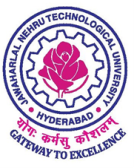 JNTUH COLLEGE OF ENGINEERING HYDERABAD (Autonomous)	Kukatpally, Hyderabad-500 085	Telangana, IndiaTable of contentsSection-1: 	Invitation of TenderSection II: Instructions to BiddersSection III: Terms and conditionsSection IV: Scope of work/Material and technical specificationsSection V: BID Proposal FORMS Envelope-I (Pre-Bid Qualification and Technical Bid) Envelope-II (Financial-Bid)40DisclaimerThis Tender Document (also referred as “Request For Proposal” or “RFP”) is not an agreement and is not an offer or invitation by JNTUH CEH to any Bidder other than the one that qualifies based on evaluation of submitted bids. The purpose of this tender document is to provide information to the potential Bidders to assist them in responding to this tender document. Though this tender document is prepared with sufficient care to provide all required information to the potential bidders, they may need more information than what has been provided. In such cases, the potential bidder is solely responsible to seek the information required from JNTUHCEH, at his / her own cost. JNTUHCEH reserves the right to provide such additional information at its sole discretion. JNTUHCEH makes no representation or warranty and shall incur no liability under any law, statute, rules or regulations on any claim the potential bidder may make in case of failure to understand the requirement and respond to the tender document. JNTUHCEH may, in its absolute discretion, but without being under any obligation to do so, update, amend or supplement the information in this tender document.SECTIONI. Invitation for proposals 1.2. 	Brief Tender details:DEFINITIONS: In this document, unless otherwise mentioned or expressed clearly, the terms mentioned below would have meaning as given below: "Availability”: means the time for which the services and facilities are available for conducting tests for the equipment installed by vendor. Bidder: The Firm/Company/entity that buys the tender document, signs and submits the Tender document and bids for the “item required” as the reference may indicate; it shall also include consortium, partners, joint venture partners, associates, licensee, collaborator, and agents. Competent Authority: means the Principal, JNTUHCEH, Kukatpally, Hyderabad or any person notified by the officer.Committee: Committee means Committee(s) constituted by Principal in relation to this process. 5. 	“Consortium” means any type of legal arrangement among the person’s entities, partners, presenting their offer as a single bid(not more than two including lead Bidder),such an arrangement may be called consortium/association/Joint venture or by any other name. 6.	Lead Member of Consortium / Prime bidder: The Firm / Company that buys the tender, signs and submits the tender on behalf of consortium will be taken as the lead member of consortium and shall be taken as “Bidder” for the purpose of this tender document. 7. 	Acceptance Test: The test conducted by JNTUHCEH or its representatives for checking the availability of all the features/services/ functionalities in the item/system/equipment/ machinery as defined in the RFP. 8.	Party/Parties: “Party/parties” means the bidder and/or consortium partner 9.	“Penalty” means the payments imposed for non-performing or delay in performing or performing below the standards as required under this RFP.10.	Purchaser: Purchaser means The Principal, JNTUHCEH, Hyderabad or shall be an authorized person to act on behalf of Principal, JNTUHCEH in reference to this tender.11.	Bid Document Fee: Tender fee is the cost of a complete blank Tender Document with all detail Information about the tender like technical specifications of each items, all terms and conditions of tender, all Form/Forms, draft agreement. 12.	Vendor / Supplier: means the Bidder (single bidder or the lead partner of the consortium) who has been declared the successful bidder and has been offered to enter into the agreement with the purchaser or provide Item/System/Equipment/Machinery and services within the scope of this tender.1.4 	GENERAL CONDITIONS 1.	Bidders are expected to examine all the terms and instructions mentioned in the Tender document and prepare their proposals accordingly. It shall be deemed that submission of Bid by the bidders has been done after their careful study and examination of the RFP document with full understanding to its implications. Any clarifications/resolutions of the doubts must be sought at or before the pre-bid meeting.2.	In case the equipment offered deviates from the specifications laid down in the schedule attached to the tender form, Bidder should describe in what respect and to what extent the equipment offered by them differs / deviates from the specifications even though the deviations are minor, failing which his offer will be ignored. Bidder shall make available to the purchaser full information and technical documents (at least three sets) on the equipment being offered along with the proposal. 3.	Failure to comply with the requirements may render the proposal non-compliant and the proposal may be rejected. Bidders must comply with all requirements as set out within this RFP. 4.	All information submitted by Bidders may be treated as contractually binding on the Bidders, on successful award of the assignment by JNTUH, Hyderabad on the basis of this RFP. 5.	Any deposit pending with the Institute in another connection cannot be adjusted for the present Tender. 6.	It will be imperative on each Bidder to fully acquaint himself with all the local conditions and factors, which would have any effect on the cost of the Item/System/Equipment/Machinery. No request for the change of price or time schedule of delivery of Item/System/Equipment/Machinery shall be entertained, on account of any local condition or factor once the offer is accepted by the JNTUHCEH, Hyderabad.7.	Copies of Sealed offers prepared in accordance with the procedures enumerated in Section II should be submitted to The Principal, JNTUHCEH, Hyderabad, not later than the date and time laid down. 8.	The requirement is for items mentioned as per Clause 4.2, Section IV. Bidders are also advised to ascertain whether they meet the eligibility criteria for bidding for the same. Bidders must quote for items and individual as mentioned in the schedule of requirement. Bids for incomplete items will not be accepted. Bidders should quote for all the items mentioned as in Clause 4.2, Section III. Bids with partial response are liable to be rejected.9.	Bidder will specify the detail Bill of Quantity (BOQ) FORM-VIII as per the Bid. 10.	Tenders with price variation clauses or with vague terms are liable to be ignored and rejected. Counter offers shall not be considered. Incomplete tenders are liable to be rejected. 11.	This Tender is non-transferable. Assignment and subletting is not permitted.12.	Tender will remain valid for the acceptance in the next six months from the date of closure of bid. However bidder must be ready if it is extended. If the day up to which the offer is to remain open has been declared to be closed or holiday by the Institute, the offer shall remain open till next working day. 13.	The Bids should be submitted in two separate sealed envelopes duly marked as “Pre-Qualification & Technical bid”, and Demand Drafts towards (i) Document fee and (ii) “EMD”. All these three envelopes should then be packed in one larger envelop super scribed on the top left hand side as “item name, JNTUHCEH, Hyderabad”.14.	The Principal, JNTUHCEH, Hyderabad shall not be responsible for postal delay, non-receipt or non-delivery of the proposals.15.	The Committee(s) reserve all rights to open the envelopes and examine its contents or ask for clarifications or ask for revised proposals and the decision of the committee shall be final and binding. 16.	No bid shall be accepted through telegraphic means or over email etc., and without Demand Drafts towards (i) Document fee and (ii) EMD17	The representatives (Employee, Manager, Owner, Partner, and Director) of the bidders participating in the tender meetings including Technical Evaluation Committee meetings etc. must carry authorization letters from the bidder concerned. 18	The successful bidder shall execute an agreement with JNTUHCEH on non-judicial stamp paper worth Rs.100/- (Rupees One hundred only) accepting all the terms and conditions of the contract within one week upon intimation of acceptance of Tender.19	No bidder is entitled to withdraw his/her offer after submission. In case of such withdrawal, the EMD along with Tender schedule shall stand forfeited.Tender Sample:-Requirement of tender sample:-Tender sample can be deposited in the office of The Principal, JNTUHCEH before bid submission of last date physically otherwise bids will be liable for rejection.Samples sent on “Freight to Pay” basis will not be accepted and the Tenderer would submit sample on No cost No commitment basis.Tender samples are required as per details mentioned below duly signed and stamped by the firm indicating Name & Address of firm, Tender No with date and Name of item:-If required by evaluation committee the tenderers will have to submit complete finished sample within 15 days.Samples submitted by the tenderers whose offers are not accepted may be collected by their authorized representatives on requisition or hearing from this office. In case samples are not collected within given time, the sample will be disposed off.Photographs of all finished items be submitted offline with tender samples before opening of technical bids.1.6	Penalty for Delay in Supply and Liquidated Damages (LD):-Penalty @ 2% per month or part thereof of the contract value shall be levied for delay in supply subject to a maximum of 10% in the form of LD.In case the firm does not complete the supply within the delivery period, action will be taken against the firm as per terms and conditions of this document. It could be in addition to the penalty for delay in supply.1.7 	Dispatch Instructions and Documentation:-The Tenderer shall intimate the purchaser, by telephone or fax and speed post Seven (7) working days in advance, the mode of transport and probable date of delivery of consignment.Defect Liability/Warranty/Guarantee:-Except as otherwise provided in the invitation to the tender the Tenderer hereby declares that the Item/System/Equipment/Machinery supplied to the purchaser under this contract shall be of the best quality and workmanship and new in all respects and shall be strictly in accordance with the specifications and particulars contained/ mentioned in the contract.The Tenderer hereby guarantees that the said Item/System/Equipment/ Machinery would continue to conform to the description and quality aforesaid for a period of one (01) year, from the date of delivery of the said Item/System/Equipment/Machinery to the purchaser and notwithstanding the fact that the purchaser may have inspected and/or approved the said Item/System/Equipment/Machinery, if during the aforesaid period of one year, the said Item/System/Equipment/Machinery be discovered not to conform to the description and quite aforesaid or not giving satisfactory performance or have deteriorated, the decision of the purchaser in the behalf shall be final and binding on the tenderer and the purchaser shall be entitled to call upon the tenderer to rectify the Item/System/Equipment/Machinery or such portion thereof as if found to be defective by the purchaser within a reasonable period or such specified period as may be allowed by the purchaser in his discretion on/an application made thereof by the tenderer and in such an event, the above mentioned warranty period shall apply to the Item/System/Equipment/Machinery rectified from the date of rectification thereof. In case failure of the tenderer to rectify or replace the Item/System/Equipment/Machinery etc., within specified Time, the purchaser shall be entitled to recover the cost with all expenses from the tenderer for such defective stores.The firm will guarantee that they will supply any related accessory/spare parts, if and when required on agreed basis for an agreed price. The agreed basis could be and including but without any limitation on agreed discount on the published catalogue or on agreed percentage of profit on the landed cost.Warranty period of 01 year will commence from the date of commissioning of Item/System/Equipment/Machinery.In case, Manufacture’s Standard Guarantee/Warranty is for more than One (01) year, than it will be applicable to purchaser also.1.9	Amendment to Tender DocumentThe tender document at any time prior to the deadline for submission of bids, the authority for any reason, whether at its own initiative or in response to the clarifications requested by prospective bidders may modify the Tender document.The authority also reserves the right to change any bid condition including technical specifications even after inviting the proposals with or without prior notification and authority may extend the last date for submission of Tenders. All changes/ amendments shall be informed to the prospective bidders through e-mail.1.10	Validity of the Tender BidOffer should be kept open for acceptance for a period of six months from the last date of submission of Tender and it may be extended if necessary. A bid valid for a shorter period may be rejected by the purchaser as non-responsive. Any increase in rates within this period will not be entertained and will result in forfeiture of EMD. During the validity period the Institute will have right to demand additional quantity. 1.11	Pre-Qualification (PQ) / ELIGIBILITY Criterion (Refer FORM - III)SECTION IIINSTRUCTIONS TO BIDDERS2.1	PROCEDURE FOR SUBMISSION OF PROPOSALSThe bidder should submit (i) the supporting documents of eligibility criteria as specified Section – I under Clause 1.11 (ii) Bid document signed on all pages by the bidder and (iii) Demand Drafts towards (i) Document Fee and (ii) EMD in a sealed cover ‘A’. The price bid shall be kept in sealed cover ‘B’. Both sealed covers A & B to be kept in sealed ‘C’ and sealed with WAX/Gum Tape. All bids sealed individually should be kept in a separate sealed cover super scribed with separate titles as specified below:Technical bid for Item No. ____Financial bid for Item No. _____An Offers Prepared in accordance with the procedures enumerated should be submitted to the Principal, JNTUHCEH, Hyderabad on or before the last date and time mentioned above. No bid will be considered unless and until each page of the bid documents is duly signed in original by the authorized signatory. The rates and units shall not be overwritten. Rates shall be both in the figures and words. It is mandatory for all bidders to quote basic price in Indian Rupees (INR) only and the prices must be quoted separately for each item. Discount, if any allowed, should be specified for each item separately. Offers not indicating item wise and sub-item wise prices are liable for disqualification. The Tenderer should also quote the prices of different spares and other consumables that go along with the equipment. GST, Insurance, Customs and import duties, packing, and forwarding and freight charges, any other taxes and charges should be quoted in terms of percentage on basic cost of fixed amount. Any vague statements such as “Extra” are not accepted. No change shall be entertained in duties including sales tax.Financial Bids determined to be substantially responsive will be checked by the Evaluation committee for any errors. If there is a discrepancy between the quoted rate in figures and the quoted rate in words, the rate in words will take precedence. Arithmetic errors will be rectified on the following basis:-if there is a discrepancy between the unit rate and the total cost, the unit rate multiplied by quantity shall prevail and the total cost will be corrected unless in the opinion of the evaluation committee there is an obvious misplacement of the decimal point in the unit rate, in which case the total cost as quoted will govern and the unit rate corrected. If there is a discrepancy between the total bid amount and the sum of various costs, the sum of the various costs shall prevail and the total bid amount will be corrected. The amount stated in the Form of Financial Bid will be adjusted by the evaluation committee in accordance with the above-mentioned point for the correction of errors and, shall be considered as binding upon the bidder. If the bidder does not accept the corrected amount of bid, its bid will be rejected, and the EMD shall be forfeited. Any omission in filling the columns of "units" and "rate" or pertaining to the GST as applicable etc., shall deemed to be treated as inclusive in the total cost of the Item/system/Equipment/Machinery. All corrections must be duly signed by the Bidder. Bidder is required to submit the complete proposal along with annexure & brochures etc. The proposal has to be signed in original by the authorized representative of the Bidder. The proposal shall be exactly according to the presented formats given in the TENDER documents. Bidders may be asked by Technical Committee to demonstrate/technical presentation of their product at JNT Institute Hyderabad, if required. The same shall be at the cost of Bidder. The decision of expert committee is final.2.2	EARNEST MONEY DEPOSIT (EMD)The Earnest money will not be refunded on any account what so ever till the Bids are finalized or scrapped and in the event of any firm backing out from their offer, the Earnest money is liable to be forfeited. No interest shall be claimed on EMD. Bids received without or with inadequate EMD shall be liable to be rejected.Those exempted from payment of EMD must enclose necessary documents like SSI/NSIC.EMD should be submitted in separate envelope duly marked as “EMD”. This EMD envelope should be kept into the big envelop along with technical bid envelope. The EMD will be refunded to all the bidders (except successful Bidder) once the purchase orders are placed on successful Bidder.It would be the responsibility of the bidder to collect back it’s EMD on being intimated by the Purchaser.2.3	Documents comprising the bids The bids prepared by the bidders according to the procedure mentioned in section All documents shall be in the serial order as per Section – II under Clause 2.1 and hard copies filed/Tagged and flagged in the same serial order for easy verification.2.4	Bid Packet shall consist of the following:-i. 	Authorization letter given to the bidder to its representative to sign and submit the bid document on his behalf. ii. 	Consortium MoU, if applicable iii. 	Sealed envelope containing the Earnest Money Deposit as mentioned in section – II under Clause 2.1.iv. 	The RFP document in original duly signed on each page acknowledging the terms of RFP. v. 	Sealed envelope containing the Pre-qualification Bid and Technical Bidas mentioned in section – II under Clause 2.1.2.5	Pre-Qualification and Technical Bid Document”Specified in Section – I under Clause 1.11 and also refer Form – III.2.6	Financial Bid Documents Note:-1. 	Bid prices duly filled, signed and complete as per the price schedule on the prescribed formats as mentioned above. 2. 	Price-List of additional spare parts which are mostly required to maintain the system is required for future references and will not count in this bid cost to decide the qualifying bidder. 3.	Comprehensive AMC cost, after warranty period for next two years should be mentioned on Form-XIII at Sl. No.6, if any.4. 	Cost of extended two year warranty should also be mentioned in Form-XIII at Sl. No.7.It will not be added in current tender cost (i.e. cost of equipment with three years standard warranty).5. 	After standard warranty period, The Competent authority may take decision on these quoted prices to extend warranty or go for AMC.2.7	Bid Opening and Evaluation Procedure The pre-qualification documents will be verified first. The authorized representatives may remain present at the time of verification. The information submitted would be checked by the committee and those found not conforming to pre- qualification criteria shall be rejected. The person(S) present at the time of Pre- qualification examination must be well versed with the bid and must be in position to submit clarification and tender undertaking binding on the bidder. Place, Time and date of opening of the bids. The technical bid of only bidders qualified in pre-qualification stage shall be opened. The information submitted by the bidders shall be tabulated and compared with specifications given in the Tender Document. It will thus be ascertained whether the bidder’s solution /offerings qualify to the requirements and the product offered by the bidder matches with the specification of the Purchaser as given in the Technical Specifications in this Tender Document. Any deviations are liable for rejection of the tender (or) rejection of the equipment even after supply.The Bidders shall arrange Technical presentation and live demonstration of their Item/System/Equipment/Machinery quoted between periods of Technical Bid & Price bid opening dates to show that they fully confirm to this tender. The Bidder must present detailed technical specifications (datasheets) and will have to give a power point presentation is expected to be ready to give clarification to technical committee as and when required. The bidders are advised to make all necessary arrangement for the presentation and live demonstration of items well in advance as they will be required to adhere to the time schedule given to them soon after bid opening / technical bid evaluation.The Institution reserves the right to ask for any additional information, as it may deem necessary to evaluate the bid proposal at any stage before evaluation of Technical bid. Bidders that fail to submit additional information or clarification as sought within-week of the receipt of letter requesting for such additional information and/or clarification, their bids will be evaluated based on the information furnished along with the bid proposal.The committee would been titled to call for any further information, document, and undertaking and may also interview the authorized representative of the bidder in order to satisfy itself about the eligibility, capability and capacity of specifications/trustworthiness of the product. The committee would be within its right to get any secret or open enquiry conducted for the purpose. The Institution reserves the right to contact and verify bidder's information, references and data submitted in the bid proposal without further reference to the bidder.The information, documents submitted and undertaking given by the bidder or its authorized representative to the committee should be deemed to be the further reference to the bidder.Criterion for opening of Financial Bid Financial bids of only “technically acceptable” bidders shall be opened. The short-listed bidders will be intimated about the date and time accordingly for opening of financial bid. At the time of the opening of Financial Bids, authorized representatives may remain present. No further discussion will be held with the bidder whose bid has been technically disqualified / rejected.Opening of Financial bidsOnce quoted, the bidder shall not make any subsequent price changes, whether resulting or arising out of any technical/commercial clarifications sought regarding the bid and any deviation or exclusion should be specifically stated in the bid. It is expected that all clarifications are sought and the bid requirements understood clearly by the bidder before submitting the bid. Such price changes shall render the bid liable for rejection. It shall not be obligatory to accept only the lowest financial bid. All or any bid may be rejected. The essence is that only such bid that in the opinion of competent Authority is most suitable for the Institution shall be selected.2.8	Ethical conduct of the bidders The bidder or its representative shall not make any cartel or group to Influence the bidding process or the price to the disadvantage of the Government. The bidder or its representative shall not enter into uncalled for correspondence with competent Authority or any of his subordinate with respect to this tender.Where the bidder requires any information with respect to this tender, it or its authorized representative shall contact with Principal, JNTUHCEH, Telangana, Hyderabad only during office hours. Bidders or their staff/agents/employees are strictly prohibited to interact with any JNTUH staff, on any matter what so ever. Such unethical behavior shall lead to automatic disqualification of bid.Where the bidder is not satisfied with any decision of the Principal, JNTUHCEH, Telangana, Hyderabad or any of the committee, it has liberty of representing its case before Competent authority or his nominee. But indulging into anonymous or Pseudonymous petitions etc. shall be taken to be unethical practice. Bidders must appreciate that only most suitable tender can be accepted and hence all the tenders cannot be accepted, so losing out the bid is also one of the business proposition well known to the bidder well in advance. Therefore any indiscreet conduct post disqualification would amount to be an unethical behavior. The bidder after being awarded the work, during/after its completion and during /after the warranty and maintenance period shall not indulge into monopolistic or restrictive trade practices and shall not take advantage of its position/being privy to the knowledge of the system while working out the costs of spares, maintenance, bug fixing, additional programming to increase marginal but additional functionalities in the software etc. SECTION-IIITERMS AND CONDITIONS3.1.	Use of RFP document and other information:  This RFP document shall be purchased by bidders who wish to respond to this RSP.  For the scope of work please refer Section IV of Clause 4.1 of this document.  The decision of the competent authority on this scope of works its interpretation and implications etc. shall be final.  Where the Vendor disagrees with the decision of the competent authority, it may submit its averments which shall be referred to appropriate committee and matter shall be referred to the Principal, JNTUHCEH, Hyderabad where decision shall be final and binding on the parties. The Institute reserves the right to cancel the tender or terminate the contract with L1 vendor without assigning any reasons thereof.3.2. 	Tests of the Item/System/Equipment/MachineryThe competent authority of JNTUH CEH shall have the power to inspect the items before, during or after installation and to reject the same or any part or portion, if they are not satisfied that the same is not at par or according to the specifications submitted by the successful bidder. The successful bidder shall not be paid for supplies rejected in such case. Successful bidder shall neither claim nor been titled to payment for any damage that rejected supplies may suffer from any harm whatsoever incidental to a full and proper examination and test of such supplies. JNTUHCEH shall be under no liability whatsoever for rejected items and the same will be at the successful bidder's risk. Rejected supplies shall be removed by the successful bidder at his own expense within 10 days after notice has been issued to him of such rejection and failing such removal of rejected Item/System/Equipment/Machinery, they will be at bidder’s risk. 3.3	Conditions of the items to be supplied:i.	All the items proposed to be supplied must be brand new and unused before, pre-used items must not be supplied.ii. 	The successful bidder will not be entitled to charge or be paid for supplies broken, lost or damaged in transit.  Such supplies shall be removed by the successful bidder at his own expense.  The decision in this regard taken by JNTUHCEH shall be binding and final.3.4	General Terms of Payment Based on the payment milestones against hardware delivery and inspection as mentioned in the RFP, the successful bidder will prepare delivery Challan and invoice in triplicate. The original delivery challan should be sent by the successful bidder to the JNTUHCEH. The second copy of Delivery Challan will be returned to the successful bidder by the respective designated officer of JNTUHCEH with the quantities or numbers received duly noted and signed thereon. The successful bidder shall raise the invoice in the name of Principal JNTUHCEH, Telangana, Hyderabad and the said duly verified bills along with duly verified challans by the officials of JNTUHCEH shall be sent formally to Principal, JNTUHCEH, Hyderabad for release of the payment. 100% of Payment will be made on receipt of invoice with all supported vouchers, receipt of equipment, installation and functioning of the equipment to the entire satisfaction, acceptance reports, concerning documents after verification and after deducting suitable taxes and any Penalties, if any. The JNTUHCEH will release the payment within 30days of submission of invoice subject to invoice and all supporting documents being in order.The currency or currencies in which payments shall be made to the supplier/selected bidder shall be Indian Rupees (INR) only. All remittance charges will be borne by the supplier/ selected bidder. Advance payments will not be made. Any penalties and liquidated damages and/ or penalties, as applicable as per RFP, for delay and non-performance, as mentioned in this bidding document, will be deducted from the due payments. Taxes like work contract tax, TSGST, income tax, etc., as applicable, will be deducted at source, from due payments, as per the prevalent rules and regulations.3.5.	Liquidated Damages Liquidated damages (LD) may be invoked in any of the following cases: 	a)	Failure to comply with delivery timelines 	b)	Failure to comply with performance standards	c)	Non-compliance with any terms of this RFP 	Violation of any terms and conditions of this tender the JNTUHCEH shall reserve the right to terminate and/or Blacklist the Firm for any future purchases.The final decision on levy and/or relaxation of penalties and LDs lies with competent authority of JNTUHCEH, including the quantum of penalty/ LD to be levied Bidder will not be liable for liquidated damages if the delay is caused due to delay in obtaining of licenses or related documents.3.6	Suspension The Competent Authority may suspend all payments to the Bidder by a written notice of suspension; if the Bidder fails to perform any of its obligations (including the carrying out of the tasks) provided that such notice of suspension shall specify the nature of the failure. 3.7	RIGHT TO VARY QUANTITIES The Competent authority reserves the right to vary the quantity within the validity of the tender without any change in price or other items and conditions with commensurate increase or decrease in delivery period. They may vary and number of quantity may increase or decrease as per availability of funds.SECTION - IV.SCOPE OF WORK/MATERIAL AND TECHNICAL SPECIFICATIONSJNTUHCEH has planned Procurement, Supply, Testing, Installation, and Commissioning-------------------------------------.The scope of work includes as following:-4.1	SCOPE OF WORKSuccessful bidder will be responsible for the supply and installation of the Item/System/Equipment/Machinery as per tender. Installation and commissioning of the ______________will be the primary responsibility of the qualified bidder.Bidder should provide supporting documents.The detailed specifications of the Item/System/Equipment/Machinery and Services mentioned in Schedule of Requirement are given in the section “Specification: in this document.Note:	For each paragraph below, if accepted, the bidder shall respond with code “A”, representing the remark “Understood the Requirement and Accepted” or code “D” representing the remark “Deviation” or code “N” representing the remark “Not Complied/Not Accepted” in column Compliance."C" means complies fully with the specification4.2	Technical Specifications Item/System/Equipment/Machinery are as under:Detailed specifications list2. Zynq-7000 series ZC702/706 with FMCOM3/5 antenna channels Key Features must includeAdvanced memory interface with1GB DDR3 Component Memory1GB DDR3 SODIM MemoryTo Enable serial connectivity with PCIe Gen2x4, SFP+ and SMA Pairs, USB OTG, UART, IICTo Support embedded processing with Dual ARM Cortex-A9 core processorsTo Develop networking applications with 10-100-1000 Mbps Ethernet (RGMII​)To Implement Video display applications with HDMI outTo Expand I/O with the FPGA Mezzanine Card (FMC) interfaceConfigurationOnboard configuration circuitry2X16MB Quad SPI FlashSDIO Card Interface (boot)PC4 and 20 pin JTAG portsMemoryDDR3 Component Memory 1GB (PS)DDR3 SODIM Memory 1GB (PL)2X16MB Quad SPI Flash (config)IIC - 1 KB EEPROMCommunication & NetworkingPCIe Gen2x4SFP+ and SMA PairsGigE RGMII Ethernet (PS)USB OTG 1 (PS) - Host USBIIC Bus Headers/HUB (PS)1 CAN with Wake on CAN (PS)USB UART (PS)Expansion Connectors1st FMC LPC expansion port (34 LVDS Pairs on LA Bus, 1 GT)2nd FMC HPC expansion port (34 LVDS Pairs on LA Bus, 8 GT – No HA or HB bus)Dual Pmod (8 I/O Shared with LED’s)Single Pmod (4 I/O)IIC access to 8 I/O Clocking33MHz PS System Clock200MHz PL Oscillator (Single-Ended Differential)SMA Connectors for external clock (Differential)GTX Reference Clock port with 2 SMA connectorsOBSAI/CPRI – SFP+ Received clockEXT Config CLKControl & I/O2 User Push Buttons/Dip Switch, 2 User LEDsIIC access to GPIOSDIO (SD Card slot)3 User Push Buttons, 2 User Switches, 8 User LEDsIIC access to 8 I/OIIC access to a WTClockPower12 V wall adaptorCurrent measurement capability of suppliesAnalogAMS interface (Analog) System Monitor and also available for external sensor2.1 Interfacing Card for SDR AD FMC Comms 1 to 5 EBZ / AD9361/AD 9371 add-on modulesA high performance, highly integrated RF transceiver that shall operate from 70 MHz to 6 GHz, and support bandwidths from less than 200 kHz to 56 MHz. To support dual AD9361/71 devices (for the creation of a 4x4 MIMO system). The board shall have to have both wideband channels covering the full 6 GHz range, as well as narrowband channels matched to 2.4GHz. The board shall also to contain dual ADG918 SPDT switches, combined with the Analog Devices supplied API software, to allow for a full digital and RF synchronization between the two AD9361/71s. The providing APIs also shall support full independent device configuration of the two AD9361s.The ability to connect the AD9361 to a RF test bench (vector signal analyzer, signal generator, etc.) and measure narrowband performance, as well as providing software and system engineers the ability to quickly prototype across the full 6 GHz operating range. Additionally to allow for both AD9361/71 devices to receive an on-board generated external LO signal, to provide improved RF performance.Warranty of items: 3Yr onsite warranty along with parts and labor****Detailed Specifications listTender Items: 3-53. High end USRP platform board for 4G/5G MIMO system with preloaded Linux OS,     BSP and FPGA Firmware (Netlist):      TI TMS320TCI6638K2K processor, KintexUltrascale FPGA 520 I/O 1156FCBGA, 2GB        (4Gb x 4) on board DDR3-1333, Interfaces & external connectors 4. A 2x2 MIMO RF TXVR board giving 4x4 MIMO configuration5. waveGuru/Laksh SDR (2x2 config): Software tunable across wide frequency range (70 MHz to 6.0 GHz) with a channel bandwidth of 200 kHz to 56 MHz, External Reference Clock source connectivity, Max input power 0dBm, ADC: Continuous time sigma-delta, 640MSPS, Digital Filters: 128 complex taps, decimation/ interpolation between 2 and 48, Gain: 0.25dB step size, 86dB range, DAC: 320MSPS, Max out power 10 dBm @2.4 GHz, Gain: 1dB step size, 80dB analog range, 30dB digital range (post ADC scaling), NF: 2.5dB @1GHz.GCC Compiler for Programming on ARM SideSupport for GNU Radio Kit Content LE-LAKSH-101 BoardPower Supply: 12V Adaptor Test codes for Transmit and receive of tones (demo program)Libraries, GNU experiments (All basic Modulation Schemes)Synthesizer: RF Cables and RF Connectors: RF rangeWarranty of items: 3Yr onsite warranty along with parts and labor6. Workstation with monitor, keyboard and mouse: 3.6 GHz Intel Xeon W-2123 Quad-Core16GB of 2666 MHz DDR4 RAMNVIDIA Quadro P4000 Graphics Card (8GB)/CUDA® enabled NVIDIA® GPU with compute capability 3.0 or higher512GB 2.5" SATA SSD + 1TB 7200 rpm HDDSection VBid Proposal FormsFORM– IBid Proposal Sheet(This Form must be enclosed with the “Pre-qualification and Technical bid”)To:The PrincipalJNTUHCEH Hyderabad Kukatpally, HyderabadTelangana - 500 085. Price and Validity: All the prices mentioned in our proposal are in accordance with the terms as specified in the proposal documents. We do hereby confirm that our proposal includes all taxes, duties, charges for destination etc.We agree to abide by this bid for a period of 180 days from the date fixed for bid submission and it shall remain binding upon us and will be accepted at any time before the expiration of that period. This bid together with your written acceptance thereof and your notification of award shall constitute a binding Contract between us. The price offer isopen for a period of further 180 days from the date of execution of agreement.Deviations: We declare that all the services shall be performed strictly in accordance with technical specifications and other conditions of the Tender documents except the deviations as mentioned in the Technical Compliance Statement (FORM-IX) and Deviations from Tender Document Conditions (FORM-XII). Further we agree that additional conditions, if any, found in the proposal documents, shall not be given effect to. Proposal Pricing: We further declare that the prices stated in our proposal are in accordance with your terms and conditions in the proposal document. Financial Viability: We hereby declare adequate financial soundness our balance sheet and sufficient financial liquidity to undertake the mentioned scope of work in the RFP, as per the timelines and service levels mentioned during the contract period. Qualifying Data: We confirm having submitted qualifying data as required by you in your Tender document. In case you require any further information / documentary proof in this regard before evaluation of our proposal, we agree to furnish the same. Agreement: We hereby declare that in case the contract is awarded to us, we shall submit the agreement of contract. We hereby declare that our proposal is made in good faith, without collusion or fraud and the information contained in the proposal is true and correct to the best of our knowledge and belief and nothing is concealed. We also agree that terms under this bid have been drafted in good faith and do undertake to resort to the spirit of completion of the tasks under this bid as the faithful advisor of the purchaser. We have noted the contents of Agreement and agree to abide by terms and conditions in the same. The proposal submitted by us is properly sealed and prepared so as to prevent any subsequent alteration and replacement. We understand that you are not bound to accept the lowest or any proposal you may receive. The under signed is competent and duly authorized by the bidder company/entity to sign this document. We further agree to adhere to ethical standard set by you in this document and all such other instructions on the issue by the Government of India and Government of Telangana State Thanking You Yours faithfully (Signature) FORM- IIParticulars and Eligibility of sole bidder the lead member of the consortium(This Form must be enclosed with the “Pre-qualification and Technical Bid”) (To be filled up by the bidder regarding sole bidder or lead member of consortium partner) FORM – III Eligibility conditions (This form must be enclosed with the Pre-Qualification and Technical Bid)FORM –IVFinancial Status of Sole Bidder/ each member of consortium within last three years [On the letterhead of Bidder](This Form must be enclosed with the “Pre-qualification Bid”)Full Name of Bidder Firm:Note: Please attach Audited Balance sheets for the above period after pagination and mention total pages here. Attach copies of Income Tax returns. Attach copies of GST/Service tax returns. FORM – VOEM / MANUFACTURERS AUTHORIZATION CERTIFICATE(This Form must be enclosed with the “Pre-qualification and Technical Bid”) (On the letterhead of OEM carrying address, contact numbers with sign and seal of authorized signatory)It is certified that We have read this tender document and are fully acquaint with all technical and requirements. M/s_____________________________________ are our authorized distributors / resellers/ agents and they have been authorized to quote and sell ___________________ _______________name of Item/System/Equipment/Machinery with full details) and	__________________ (Accessories) Make/Model No.-_______________ is manufactured/developed by us. We will provide to them all necessary support for providing effective after sale services as per the terms and conditions of the RFP. 2.	That in the event of bidder is awarded this tender, we will provide adequate quantity of quoted make, model of system/ quoted version of Item/System/Equipment/Machinery and associated services within the given delivery period of this tender. 3.	We will also provide necessary support to the prime bidder to provide service.4.	That this assurance is being given after assessing the financial/technical capability of the bidder and our contractual arrangements with the bidder. 						Authorized signatory Signature…………………………... Name……………………………… Designation…………………………. Contact address and Telephone Number…………………………………………Seal…………………………………. FORM – VIUNDERTAKING(This Form must be enclosed with the “Pre-qualification and Technical Bid”)(On the Letterhead of the Participant bidder firm/ Company) 	I ____________________________ S/o. Sri ____________________ Resident of __________________________________________ being Managing Director/Proprietor/ Partner of the M/s. _________________________________ whose TSGST Regn. No. is  _______________________________ Income Tax Pan No. is _______________________ 	Here by give consent to the Principal, JNTUHCEH, Hyderabad, Telangana State to deduct from our bill whatever amount is payable by us on account of the necessary tax dues.FORM – VII:: DECLARATION::(This Form must be enclosed with the “Pre-qualification and Technical Bid”) [On the letterhead of Bidder] (Name of M.D./ Proprietor of firm/ head of the entity submitting bid)………………………………….son of ……………………………………………..of M/s (Name of firm and full Address)………………… ……………………………………………………………………………………………………………………………………………………have read all the Terms and Conditions of this tender. These are acceptable to me.2.	Earnest Money in the form of Demand Draft of Rs.---------------- (in____________________________ words) in favour of Principal, JNTUHCEH, Hyderabad, payable at Hyderabad, is enclosed herewith. 3.	I certify that we are registered and well experienced firm for this work and truly trading / supplying/ providing requisite services since ……………………(date). 4.	We also certify that we are not black listed by any State or central Govt.5.	Each page of tender documents is duly signed with seal by us.6.	I undertake to adhere to ethical commitment as required in this tender and mandated by law. 7.	I, hereby further confirms that irrespective of any arrangement between the bidder of this bid and its upstream suppliers, the undersigned entity shall bear full and single point responsibility and answer ability towards the this bid and the purchaser. Undersigned shall ensure that tasks under this bid do not suffer on any account including any probable dispute between it and its supplier and service personnel. 8.	I am authorized as per law/ bye laws / resolution of the governing structure of the bidding entity, to bid the bidding entity into legal and financial obligations with the purchaser as per terms of this RFP. Place: …………………… Date: ……………………. (Name, Signature and Seal of Bidder) FORM – VIIIBill of Quantity (BOQ)(To be specified by the Bidder as per technology offered bybidders)(This Form must be enclosed with the “Technical Bid”)Note: 	The bidder needs to provide the itemized cost (as per the BOQ and other RFP clauses) of Financial Bid. Any additional components not part of the BOQ, but required by bidder to implement a satisfactory may also be included and suitably highlighted.FORM – IXDetailed Technical Compliance Statement(This Form must be enclosed with the “Technical Bid”)Detailed Compliance Statement is to be provided by all bidders against the Specifications given in the RFP. Failure to provide compliance will lead bid being summarily rejected. Specifications include warranty, maintenance and service conditions, technical specifications specified in the RFP(*Attach Manufacturer's brochures / pamphlets) FORM –XPERFORMANCE STATEMENT(This Form must be enclosed with the “Technical Bid”)[On the letterhead of Prime Bidder/OEM]As of this date, the information furnished in all parts of this form is accurate and true to the best of my knowledge. I have no objection in getting this information verified by the Principal, JNTUHCEH, Telanagana State, Hyderabad in any covert or open manner, as the latter may deem fit. FORM – XITechnical Personnel Statement(On letter head of Bidder)(This Form must be enclosed with the “Technical Bid”)Detailed information of service centre within Telangana State if any and personnel deployedFORM - XIIDeviations from Tender Document Conditions(This Form must be enclosed with the “Technical Bid”)FORM – XIIIFINANCIAL BID(This Form must be enclosed with the “Financial Bid”) Name of the Bidder …………………………………..Grand total of the cost of the tender inclusive all taxes, duties: (At Sl. NO._____(In Indian Rupees)--------------Rs/- in words (Rupees------------------------- Only) FORM – XIV(On letter head of bidder)List of Spare items/Parts required if any (This Form must be enclosed with the “Financial Bid”)CHECK LISTImportant:The bidder must ensure that the following details in the check list are furnished along with the bid document. The bidder must also carefully go through all the contents of the BID document and any additional information/documents, required more than the items listed in the check list below, also shall have to be furnished. Non-furnishing of any required information/document as per the Tender Document will lead to rejection of the bid.Note:	All pages of the bid documents must be serially numbered and signed1.1 Invitation for proposal(s) 51.2Brief Tender details51.3Definitions71.4General conditions 81.5Tender Sample91.6Penalty for Delay in Supply & Liquidated Damages (LD)101.7Dispatch Instructions & Documentation101.8Defect Liability/Warranty/Guarantee101.9Amendment to Tender Document111.10Validity of Tender Bid111.11Pre-Qualification (PQ)/Eligibility Criterion 112.1Procedure for submission of proposals132.2Earnest Money Deposit142.3Documents comprising the bids142.4Bid Packet Consist of 142.5Pre-qualification and Technical bid document152.6Financial Bid document152.7Bid opening and Evaluation Procedure162.8Ethical conduct of Bidder173.1Use of RFP Document and other information193.2Tests of the Item/system/Equipment/Machinery193.3Conditions of the items to be supplied193.4General terms of payment193.5Liquidated damages203.6Suspension203.7Right to vary quantities204.1Scope of Work 214.2Technical specifications of Item/System/Equipment/Machinery21Form- I: Bid Proposal sheet29Form- II: Particulars and Eligibility of Bidder31Form -III: Eligibility Conditions32Form- IV: Financial status of Sole Bidder34Form -V: OEM Authorization Certificate35Form- VI: Undertaking36Form-VII: Declaration37Form - VIII:  Bill of Quantity 38Form -IX: Detailed Technical compliance statement 39Form- X :Performance Statement40Form- XI: Technical Personnel Statement41Form- XII: Deviations from tender document conditions 42Form- XIII: Financial Bid43Form- XIV: List of Spare items/Parts required 44Check list 45Item #As per Advt.01/JNTUHCEH/R&D Projects/20191.Name of the InstituteJNTUH College of Engineering (Autonomous), Hyderabad - 500 0852.Tender Reference Number (as in Advt.)Advt.01/JNTUHCEH/R&D Projects/20193.Tender SubjectProcurement of items as in above Advt.4.Tender TypeOpen Tender5.Tender CategoryProducts6EMD Tenderers should submit their EMD worth as indicated in web notificationBy way of demand draft drawn on any nationalized / scheduled bank payable at Hyderabad in favour of The Principal, JNTUH CEH, Kukatpally, Hyderabad - 500085. Hard copy of documents should be submitted with EMD.7.Bid Document Fee Rs.5,000/- (Non refundable), by way of DD8.Bid Document Fee Payable ToThe Principal, JNTUH CEH, Kukatpally, Hyderabad - 500085.9.Schedule for availability of document- Date & TimeFrom the date of notification as in news papers10Pre bid Meeting Date 25.05.2019 at 4.00 PM11Pre-qualification Bid openingIntimated later through web site: www.jntuhceh.ac.inThe Tenderer or his nominee has to attend compulsory on the day fixed by the Institution for Pre-qualification Meeting14Technical bid Opening Date & TimeWill be Intimated later through web site: www.jntuhceh.ac.in15.Price Bid Opening Date & Time Will be Intimated later through web site: www.jntuhceh.ac.in16.Place Of Tender OpeningOffice of The Principal, JNTUH CEH, Kukatpally, Hyderabad - 500085.17.Officer Inviting BidsThe Principal, JNTUH CEH, Kukatpally, Hyderabad - 500085.18.Contact PersonPA to The Principal, JNTUH CEH, Kukatpally, Hyderabad - 500085.19.Address/E-mail idprincipal.ceh@jntuh.ac.in20.Contact Details/Telephone, Fax040-2305778721.Procedure For Offer SubmissionThe Bidders shall submit their response through Bid submission to the tender by following the procedure. The Bidders shall submit their eligibility and qualification details, Technical bid, Financial bid etc., in the standard formats with attested copies of all the relevant certificates (in case proprietary items), documents etc., in support of their eligibility criteria/technical bids and other certificates / documents. The Bidders shall sign on the statements, documents, certificates, submitted by them, owning responsibility for their correctness/authenticity. The Bidders are requested to submit the original DD towards EMD, Bid to the Tender Inviting Authority either personally or through courier or by post and the receipt of the same within the stipulated time shall be the responsibility of Bidders. The Principal, JNTUH CEH, Kukatpally, Hyderabad - 500085 shall not take any responsibility for any delay or non-receipt. If any of the documents furnished by the Bidders are found to be false/fabricated/bogus, such Bidders are liable for blacklisting, forfeiture of the EMD, cancellation of work assigned and criminal prosecution.The Bidders are requested to get a confirmed acknowledgement from the Tender Inviting Authority as a proof of submission to avoid any discrepancy. Tender Document:The Bidders are requested to purchase the Tender Document and read all the terms and conditions mentioned in the Tender Document and seek clarification, if any, from the Tender Inviting Authority. The Bidders have to keep track of any changes by viewing the Corrigenda issued by the Tender Inviting Authority from time-to-time. The Institute calling for Tenders shall not be responsible for any claims / problems arising out of this.22.General Terms & ConditionsAs per Tender Document S.No.ParticularsSample requiredSl.NoBasic RequirementSpecific RequirementDocuments Required1Legal EntityThe bidder/ members of consortium must be a company registered under Companies Act, 1956 or the partnership firm registered under the partnership act, or a society registered under relevant society act or any other legal entity with existence in business since 01 Apr 2013 or before in India Copy of registration certificate (s)2GST registration & Returns The bidders and all its consortium partners etc. should have their firm/entity registered with TSGST/CST/CGST department, with respect to TSGST/CST/CGST whichever is applicable and shall furnish self-attested copies of the same and their latest TSGST filing return form of the concerned department. Copy of GST registration latest Income Tax Saral form/IT Return filed, audited Balance sheet and PAN/TAN/TIN copies3Turnover Average Turnover at least for Equipment Rs.50.00 Lakhs per Financial years (2015-16, 2016-17, 2017-18) CA certificate with CA’s registration number/ seal 4Single Bidder/Consortium/Association /Joint VentureThe bidder may be single entity or consortium or association or joint venture. Signed copy of the arrangement/ agreement among such partners etc. of the bidder.5ExperienceAttach work order/ client certificate acceptance and completion and satisfactory operation certificate for similar works have been executed by the Bidder during the last three years. List of present clientele. Give details of the major clients – Government, Educational Institutions, Universities etc.6OEM (Original Equipment Manufacturer) CertificationsThe bidder should submit valid authorization letter from each of the OEMs of Item/System/Equipment/Machinery confirming following: 1. Authorization for bidder for quoting products with specific model /part numbers while Confirming that the product meets the technical & functional requirements. 2. OEM should certify that Products quoted are latest version and not going to be end of life in 5 years The authorization certificate of OEM/s, as per components with make and model number (as proposed by bidder in technical bid) 7BlacklistBidder should not have been black listed by any State / Central Government Department, Ministry or Agency as on bid submission date.Form VII8Local supportThe selected prime bidder or consortium partner should indicate about local support Address at which the bids are to be Submitted Principal, JNTUHCEHLast date and time for the receipt of the bidsUp to 4.12.2019 before 4:00 pmS. No.ContentsRequired Format1Bill of Quantity (BOQ)Form VIII2Detailed Compliance Statement as per given Technical SpecificationsForm IX3Performance StatementForm X4Technical Personal StatementForm XI5Deviations from tender document conditionsForm XII6Technical specifications of all the equipment and accessories quoted for this bid as per Clause 3.1 of section III along with BOQ as per Form VIII7All other documents which are required to prove the bidders compliance with respect to the technical evaluation criterion given in the RFP(As per the bidder’s format on Bidder’s letter head)8Any other information if required.Sl.No.Type of the documentsRequired Format1Financial bid with price in INRForm XIII2Price- List of additional spare parts which are mostly required to maintain the system, if anyForm XIVTechnical Bid opening dateDates will be intimated through web site.The Principal, JNT UHCEH, Kukatpally, Hyderabad.Price Bid Opening date        Dates will be intimated through web site.The Principal, JNT UHCEH, Kukatpally, Hyderabad.Sl. No.Item SpecificationQty.A/D/N/C1HFSS 3D Electromagnetic Field Simulator Research package complete suite for RF and Wireless Design that should include the following or high end features (One Unit each):Ansoft Designer (RF&SI)HFSSSIwave Q3D ExtractorOptimetrics ECAD Translators (Ansoft Links)MCAD TranslatorsThat shall extract parasitic parameters (S, Y, Z), visualize 3D electromagnetic fields (near- and far-field) and generate Full-Wave SPICE models that link to circuit simulations. Features such as automatic adaptive meshing, versatile design entry and advanced high-performance computing technology are also required.12Zynq-7000 series ZC702/706 with FMCOM3/5 antenna channels 13High end USRP platform board for 4G/5G MIMO system with preloaded Linux OS, BSP and FPGA Firmware (Netlist)14A 2x2 MIMO RF TXVR board giving 4x4 MIMO configuration15waveGuru/Laksh SDR (2x2 config)16Workstation with monitor, keyboard and mouse1S. No.Description1High end USRP platform board for 4G/5G MIMO system with preloaded Linux OS, BSP and FPGA Firmware (Netlist)2A 2x2 MIMO RF TXVR board giving 4x4 MIMO configuration3waveGuru/Laksh SDR (2x2 configBidder’s Proposal Reference Number and date: Bidder’s Name and Address: Person to be contacted: Designation: Telephone No.: Fax No:E-mail IdSub:-Proposal for execution of Tender for Procurement, --------------equipment as mentioned in the RFP for JNTUHCEH.Name:Designation & Authority:Date& Place:Seal:Business Address:Business Address:S. NoParticularsBidder statementBidder statementPage No.1234567891015171819Name of the partnerJob to be handheld20Date& Place:SignatureName:In the capacity of:For and on behalf of:S. NoBasic RequirementSpecific RequirementyesNoDocuments RequiredPage No1Legal EntityThe bidder/ members of consortium must be a company registered under Companies Act, 1956 or the partnership firm registered under the partnership act, or a society registered under relevant society act or any other legal entity with existence in business since 01 Apr 2013 or before in India Copy of registration certificate (s)2Tax registration & Returns The bidders and all its consortium partners etc. should have their firm/entity registered with TSGST/CST/CGST department, with respect to TSGST/CST/CGST whichever is applicable and shall furnish self-attested copies of the same and their latest filing return form of the concerned department. Copy of GST registration latest Income Tax Saral form/IT Return filed, audited Balance sheet and PAN/TAN/TIN copies3Turnover Average Turnover at least for Equipment Rs.50.00 Lakhs per Financial years (2015-16, 2016-17, 2017-18) CA certificate with CA’s registration number/ seal 4Single Bidder/Consortium/Association /Joint VentureThe bidder may be single entity or consortium or association or joint venture. Signed copy of the arrangement/ agreement among such partners etc. of the bidder.5ExperienceAttach work order/ client certificate acceptance and completion and satisfactory operation certificate for similar works have been executed by the Bidder during the last three years. List of present clientele. Give details of the major clients – Government, Educational Institutions, Universities etc.6OEM (Original Equipment Manufacturer) CertificationsThe bidder should submit valid authorization letter from each of the OEMs of Item/System/Equipment/Machinery confirming following: 1. Authorization for bidder for quoting products with specific model /part numbers while Confirming that the product meets the technical & functional requirements. 2. OEM should certify that Products quoted are latest version and not going to be end of life in 5 years The authorization certificate of OEM/s, as per components with make and model number (as proposed by bidder in technical bid) 7BlacklistBidder should not have been black listed by any State / Central Government Department, Ministry or Agency as on bid submission date.Form VII8Local supportThe selected prime bidder or consortium partner should indicate about local support 9Proprietary ItemThe bidder should specify the items/equipment/Software/Hardware are proprietary itemsDocument/certificate of statement for proprietary items10Authorized distributorThe bidder should specify that they are authorized distributors for the specified itemDocument/certificate of statement for authorization of distributor in the region.DateNamePlaceSignatureDesignationFull address on behalf ofSl. NoFinancial yearAnnual Turnover of the Bidder/(Supplier)/ Firm in Indian Rupees12015-1622016-1732017-18Signature of the Charted accountant of the bidder :Signature of the bidder :Name :& Seal of the CAName :& Seal of the BidderAddress:Address:Registration No / Membership number with ICAI:Registration No Contact No.Contact No.Place:Signature:Date:Name:Address:Seal of the BidderS. No.Name of the Item/System/Equipment/MachineryQuantityS. NoSpecification stated in Section IV [ each line item in clause 4.2]Details of item offered by the bidderDetails of item offered by the bidderDetails of item offered by the bidderDetails of item offered by the bidderS. NoSpecification stated in Section IV [ each line item in clause 4.2]MakeModel No. / Part No.SpecificationDeviation if anyDateNamePlaceSignatureDesignationFull address on behalf ofS. NoFinancial yearNam & address, Telephone &Fax No. of purchaser to whom similar service/ supplies were madeItem/System/Equipment/Machinery supplied orderPurchase order No. & date issued by the purchaserPeriod of executionPeriod of executionPerformance certificate from customer (Page No)S. NoFinancial yearNam & address, Telephone &Fax No. of purchaser to whom similar service/ supplies were madeItem/System/Equipment/Machinery supplied orderPurchase order No. & date issued by the purchaserStartingEnd(1)(2)(3)(4)(5)(6)(7)(8)12015-1622016-1732017-18DateNamePlaceSignatureDesignationFull address on behalf ofS. NoNameDesignationQualificationContact No.Full address of local service centre (If any)DateNamePlaceSignatureDesignationFull address on behalf ofS. NoClause No.Page No.DeviationsRemarks12345DateNamePlaceSignatureDesignationFull address on behalf ofSl. No.Name of the _QuantityUnit Price without GSTGST (%)Duties (%)Total price with taxes and dutiesComprehensive AMC Cost after warranty period for two YearsDateNamePlaceSignatureDesignationFull address on behalf ofSl. No.Spare Parts DescriptionQuantityUnit Price without GSTGST (%)Duties (%)Total price with taxes and dutiesDateNamePlaceSignatureDesignationFull address on behalf ofS. No.ParticularsName of the file documentPage Number1.Bidder Information2.Tender Processing Fee of Rs.5000/- by way of DD from any nationalized Bank (per campus, to which they have applied)3.EMD (DD/BG) from Nationalized Bank (separately per schedule, to which they have applied)4.Proof of having provided such service in the last 3 Financial Years i.e. 2015-16, 2016-17, 2017-18 the experience in institutional Catering (IT returns)5.Certificates issued by the firms of CAs regarding turnover of the subject material6.Satisfactory Performance Certificate from parties7.Constitution/Legal status of the firm8.Copy of Registration Certificate9.Latest Income Tax Returns filed10.TSGST Registration11Latest VAT/CST/TSGST Returns12.Power of Attorney, wherever applicable13.License Certificate14.Number of Employees15.List of Present clientele with addresses & Phone numbers17.All other information/documents that are required in the bid document